КОМПЛЕКСНЫЙ ЦЕНТР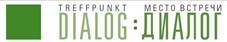 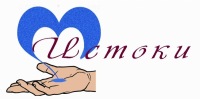 СОЦИАЛЬНОГО ОБСЛУЖИВАНИЯ НАСЕЛЕНИЯПЕТРОЗАВОДСКОГО  ГОРОДСКОГО ОКРУГА«ИСТОКИ»e-mail: istoki@karelia.ru	           сайт:  http://www.social-ptz.ru/                        тел./факс: 76-95-46                                                                МУ   СО Центр  «Истоки»                                           Весеннеее путешествие  ветеранов по Карелии.               17 апреля     члены   ОО « Карельский союз бывших  малолетних узников фашистских концлагерей»  и ОО «Жители блокадного Ленинграда»  в составе  25 человек совершили очередную увлекательную поездку по Карелии - по Пряжинскому национальному району.           Экскурсия  началась с посещения   Музейного центра в Пряже, в котором участники поездки познакомились с историей, культурой, природой, достопримечательностями района. Затем все с удовольствием приняли участие  в мастер - классе по изготовлению  карельской обрядовой куклы.     Далее  путь лежал к памятнику индустриального наследия  - Тулмозерсому чугуноплавильному и железоделательному заводу, который  является  одним  из объектов  проекта ТАСИС  по  сохране-нию горнозаводской истории   Швеции - Финляндии  - Карелии. Руины  завода  считаются  самым величественным памятником горнозаводской  истории  Скандинавии  18-19 веков. .  Однако,   в поездке появились непредвиденные обстоятельства - размытая весенняя дорога, которая не позволила автобусу довезти группу до места.   Но ветераны не дрогнули!   Группа самых упорных  решила пешком преодолеть 3 км. размытой дороги  и сделала это!          После такого  «марш- броска»  обзор руин завода  доставил  многократное  удовольствие.      Всем участникам  поездка очень понравилась  - узнали много нового об истории Карелии, достопримечательностях и памятных местах, научились делать карельские обрядовые куклы.          Поездки стали возможными  благодаря поддержке  благотворительной программы «Место встречи: диалог», осуществляемой   CAF Россия при поддержке Фонда «Память, ответст-венность и будущее» в рамках проекта «Место встречи для поддержки и продвижения интересов узников фашизма и жителей блокадного Ленинграда».  Проект заканчивается 30 апреля 2015 год , и эта поездка стала заключительным подарком проекта для ветеранов ко Дню Победы. На фото: участники поездки во времямастер - класса               -  посещения   руин Тулмозерского    завода             - Информацию предоставила руководитель проекта Цымбал Т.М. Согласовано директором Центра «Истоки» Е.В. Росенстанд 